Приложение12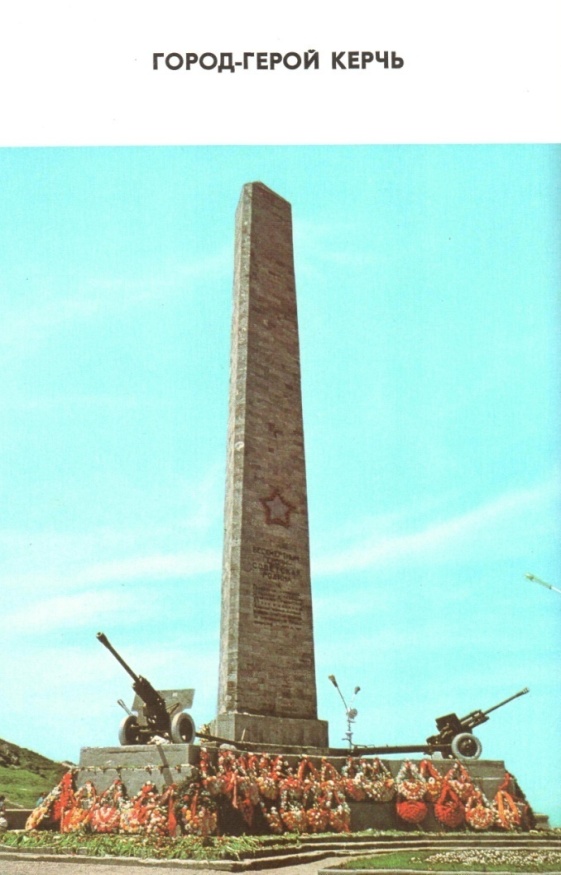 